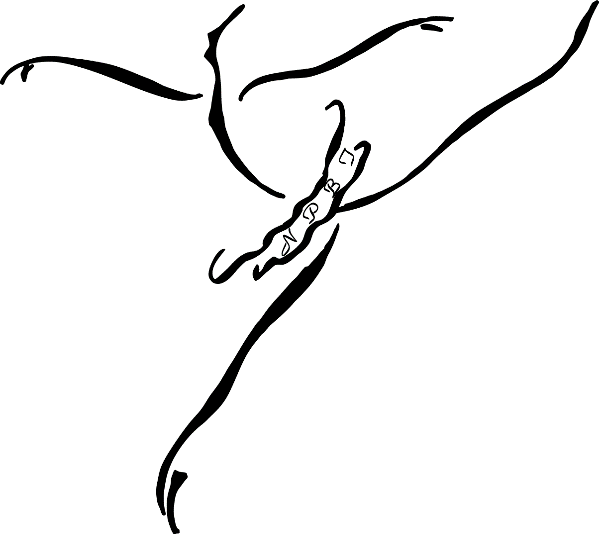 Ray Delle Robbins Sponsorship Application 2023-2024New Paltz Ballet Theatre, Inc.“It is the intent of the New Paltz Ballet Theatre, Inc. to recognize the contribution of artistic talent and love given to our productions by the incredibly gifted Ray Delle Robbins.  Her vision from paper sketches to fabric to costume construction will continue to amaze our audiences for years to come.  Ray Delle’s devotion to her art and her expertise in her craft are an inspiration to us all.”This application must be completed in its entirety with attachments as required in order to be considered for this financial sponsorship.Today’s Date_______________________________                         Date of Birth__________________________Name______________________________________		    Email Address_________________________Address_____________________________________________________________________________________Home Phone_________________________________                       Cell Phone____________________________School Grade Level ________			School Attending______________________________________Parent/Guardian’s Name___________________________                 Occupation___________________________Gross Household income____________________      # of family members residing in primary residence ________Year started at New Paltz School of Ballet_____________	Current NPSB level_______________________		How many classes per week_______________________Please list any additional support you have provided to NPBT & NPSB: (example: class helper, class teacher, Nutcracker helper-Angel helper, Party Scene helper): ____________________________________________________________________________________________________________________________________________________________Please list previous Ballet Schools and years attended:__________________________________________		_______________________________________Are you enrolled at another dance studio?   Yes   No    If yes, please let us know where and how many classes per week you are taking: _________________________________________________________________________ Have you been awarded a dance scholarship in the past?  Yes   No      If yes, from who/where _________________________________________________________________________Any additional things you would like us to take into consideration.   Please write your thoughts here:(this is not required)Required attachment(s) for all applicants:Short Essay:  a typed single page on “Why ballet is important to you”.DO NOT put your name on it, and include with your application.Financial:  provide one of the following:		Proof of free/reduced lunch    -or-		Most recent completed tax return    -or-		Proof of financial aid you receive in order to attend any Private or Parochial schoolYour financial information it will be reviewed solely by the Artistic Directors and returned to you immediately following its review.APPLICATION DUE DATE:  Monday, October 16, 2023 – 7:00 pm********************************************************************************************************************************Please paperclip the Essay to your completed application.  Put into a sealed envelope with RDR Application on the front of the envelope and place in the New Paltz Ballet Theatre mailbox at the studio. Please provide a separate form with the essay as required for each child applying.Completed applications become the property of the New Paltz Ballet Theatre, Inc. with the exception of the applicants’ financial information which is returned. All information is required to be completed.  Incomplete applications will not be considered, and returned.**** IMPORTANT ****  Please let Miss Lisa know, in writing, that you are applying for the RDR Sponsorship										Thank you.